Osnovna šola Ivana Skvarče                       tel:/fax: 03/56-69-910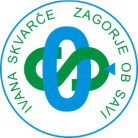 Cesta 9. avgusta 44                                   e-pošta: tajnistvo.iskvarce@guest.arnes.si1410 Zagorje ob Savi                                     davčna št.: 44831994                                                                           podračun pri UJP št.: 01342-6030687307___________________________________________________________________________Datum: 23. 5. 2018VABILOVabim vas na  sestanek Sveta staršev, ki bo v SREDO, 30. 5. 2018, ob 18.30 uri v učilnici geografije.DNEVNI RED:Potrditev zapisnikov zadnjih dveh sestankov.Učbeniki in delovni zvezki za naslednje šolsko leto.Poročila predstavnikov staršev posameznih oddelkov.Razno.					Matej Strgaršek, l.r. predsednik Sveta staršev